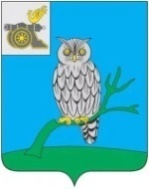 АДМИНИСТРАЦИЯ МУНИЦИПАЛЬНОГО ОБРАЗОВАНИЯ «СЫЧЕВСКИЙ РАЙОН»  СМОЛЕНСКОЙ ОБЛАСТИ Р А С П О Р Я Ж Е Н И Еот  28 ноября  2023 года № 550-рОб утверждении Порядка формирования и утверждения списков граждан Российской Федерации, иностранных граждан и лиц без гражданства, нуждающихся  в назначении единовременного пособия, получении финансовой помощи в связи с получением ими вреда здоровью и утраты имущества первой необходимости в результате региональных и межмуниципальных чрезвычайных ситуаций природного и техногенного характера на территории муниципального образования «Сычевский район» Смоленской областиВ соответствии с федеральными законами «О защите населения и территорий от чрезвычайных ситуаций природного и техногенного характера», «Об общих принципах организации местного самоуправления в Российской Федерации», постановлением Правительства Российской Федерации                          от 30.12.2003 № 794 «О единой государственной системе предупреждения и ликвидации чрезвычайных ситуаций»,  постановлениями  Администрации Смоленской области от 22.08.2023 № 495 «О финансовой помощи гражданам Российской Федерации, иностранным гражданам и лицам без гражданства                   в связи с утратой ими имущества первой необходимости в результате региональных и межмуниципальных чрезвычайных ситуаций природного и техногенного характера на территории Смоленской области», от 29.08.2023               № 509 «О единовременном пособии гражданам Российской Федерации, иностранным гражданам и лицам без гражданства, получившим в результате региональных и межмуниципальных чрезвычайных ситуаций природного и техногенного характера на территории Смоленской области вред здоровью»         и в целях формирования и утверждения списков граждан Российской Федерации, иностранных граждан и лиц без гражданства, нуждающихся                     в назначении единовременного пособия, получении финансовой помощи                     в связи с утратой ими здоровья, имущества первой необходимости в результате региональных и межмуниципальных чрезвычайных ситуаций природного и техногенного характера на территории муниципального образования «Сычевский район» Смоленской области,1. Утвердить  прилагаемый  Порядок формирования и утверждения списков граждан Российской Федерации, иностранных граждан и лиц без гражданства, нуждающихся в назначении единовременных пособий, получении финансовой помощи в связи с получением ими вреда здоровью и утратой имущества первой необходимости в результате региональных и межмуниципальных чрезвычайных ситуаций природного и техногенного характера (далее - Порядок) на территории муниципального образования «Сычевский район» Смоленской области.2. Настоящее распоряжение разместить на официальном сайте муниципального образования «Сычевский район» Смоленской области.3. Контроль за  исполнением настоящего распоряжения возложить                      на заместителя Главы муниципального образования «Сычевский район» Смоленской области С.Н.Митенкову.Глава муниципального образования«Сычевский район» Смоленской области                                        Т.П. ВасильеваУТВЕРЖДЕНпостановлением Администрации муниципального образования   «Сычевский район» Смоленской области от 28.11.2023 года № 550-рПОРЯДОКформирования и утверждения списков граждан Российской Федерации, иностранных граждан и лиц без гражданства, нуждающихся в назначении единовременных пособий, получении финансовой помощи в связи с получением ими вреда здоровью и утратой имущества первой необходимости в результате региональных и межмуниципальных чрезвычайных ситуаций природного и техногенного характера на территории муниципального образования «Сычевский район» Смоленской области1. Настоящий Порядок устанавливает процедуру и условия формирования и утверждение списков граждан Российской Федерации, иностранных граждан и лиц без гражданства, нуждающихся в назначении единовременных пособий, получении финансовой помощи в связи с получением ими вреда здоровью и утратой имущества первой необходимости в результате региональных и межмуниципальных чрезвычайных ситуаций природного и техногенного характера на территории муниципального образования «Сычевский район» Смоленской области (далее – Порядок).2. Выплата единовременного пособия и  финансовая помощь предоставляется гражданам Российской Федерации, иностранным гражданам и лицам без гражданства (далее - заявители), нуждающимся в назначении единовременного пособия, получении финансовой помощи в связи с получением ими вреда здоровью и утратой имущества первой необходимости в результате региональных и межмуниципальных чрезвычайных ситуаций природного и техногенного характера на территории муниципального образования «Сычевский район» Смоленской области (далее – чрезвычайная ситуация) при одновременном выполнении следующих условий:1) признание граждан пострадавшими и получившими вред здоровью                в результате чрезвычайной ситуации на основании постановления следователя (дознавателя, судьи) или определения суда и информации о степени тяжести вреда здоровью, содержащейся в медицинском (судебно-медицинском) заключении;2) обращение за назначением выплаты единовременного пособия последовало не позднее 12 месяцев со дня составления медицинского (судебно-медицинского) заключения;3) проживание заявителя на территории  муниципального  района в жилом помещении, которое попало в зону чрезвычайной ситуации, при введении режима чрезвычайной ситуации для органов управления, сил и средств Смоленской областной подсистемы единой государственной системы предупреждения и ликвидации чрезвычайных ситуаций (далее - режим чрезвычайной ситуации);4) утрата заявителем частично или полностью имущества первой необходимости в результате воздействия поражающих факторов источника чрезвычайной ситуации;5) обращение за назначением выплаты финансовой помощи последовало не позднее 6 месяцев со дня введения режима чрезвычайной ситуации.3. Степень тяжести вреда, причиненного здоровью в результате чрезвычайной ситуации, определяется на основании медицинского (судебно-медицинского) заключения, в котором указана степень тяжести вреда, причиненного здоровью человека (далее - медицинское (судебно-медицинское) заключение), в соответствии с Правилами определения степени тяжести вреда, причиненного здоровью человека, утвержденными постановлением Правительства Российской Федерации от 17.08.2007 № 522.4. Факт утраты имущества первой необходимости устанавливается исходя из следующих критериев:1) частичная утрата имущества первой необходимости – приведение                     в результате воздействия поражающих факторов источника чрезвычайной ситуации части находящегося в жилом помещении, попавшем в зону чрезвычайной ситуации, имущества первой необходимости (не менее трех предметов имущества первой необходимости) в состояние, непригодное для дальнейшего использования;2) полная утрата имущества первой необходимости – приведение                           в результате воздействия поражающих факторов источника чрезвычайной ситуации всего находящегося в жилом помещении, попавшем в зону чрезвычайной ситуации, имущества первой необходимости в состояние, непригодное для дальнейшего использования.5. Под имуществом первой необходимости понимается минимальный набор непродовольственных товаров общесемейного пользования, необходимых для сохранения здоровья человека и обеспечения его жизнедеятельности, включающий в себя:1) предметы для хранения и приготовления пищи – холодильник, газовая плита (электроплита) и шкаф для посуды;2) предметы мебели для приема пищи – стол и стул (табуретка);3) предметы мебели для сна – кровать (диван);4) предметы средств информирования граждан – телевизор (радио);5) предметы средств водоснабжения и отопления (в случае отсутствия централизованного водоснабжения и отопления) – насос для подачи воды, водонагреватель и отопительный котел (переносная печь).6. Финансовая помощь оказывается однократно независимо от страховых выплат, осуществляемых страховщиками по заключенным договорам страхования, на заявительной основе.7. Администрация муниципального образования «Сычевский район» Смоленской области (далее – Администрация муниципального района),                         в лице ведущего специалиста по делам ГО и ЧС Администрации муниципального района совместно с отделом по земельным и имущественным отношениям Администрации  муниципального  района,  отделом по строительству и жилищно-коммунальному хозяйству, архитектором Администрации муниципального района, формирует списки:7.1. Граждан, нуждающихся в получении единовременного пособия                      в связи с получением ими вреда здоровью в результате чрезвычайной ситуаций на территории муниципального района, по форме согласно приложению № 1                  к настоящему Порядку.Списки граждан, нуждающихся в получении единовременного пособия                в связи с получением ими вреда здоровью в результате чрезвычайной ситуации на территории муниципального района, формируются на основании обращений заявителей, постановления следователя (дознавателя, судьи) или определения суда о признании граждан пострадавшими и получившими вред здоровью в результате чрезвычайной ситуации и информации о степени тяжести вреда здоровью, содержащейся в медицинском (судебно-медицинском) заключении.7.2. Граждан, нуждающихся в получении финансовой помощи в связи                  с частичной утратой ими имущества первой необходимости в результате чрезвычайной ситуации на территории муниципального района, по форме согласно приложению №2 к настоящему Порядку.7.3. Граждан, нуждающихся в получении финансовой помощи в связи                 с полной утратой ими имущества первой необходимости в результате чрезвычайной ситуации на территории муниципального района, по форме согласно приложению №3 к настоящему Порядку.Списки граждан, нуждающихся в получении финансовой помощи в связи с частичной и (или) полной утратой ими имущества первой необходимости                 в результате чрезвычайной ситуации на территории муниципального района, формируются на основании обращений заявителей и заключений об установлении факта проживания в жилом помещении, находящемся в зоне чрезвычайной ситуации, и факта утраты заявителем имущества первой необходимости в результате чрезвычайной ситуации (далее – заключение об установлении факта проживания и утраты имущества);8. Заключение  об установлении факта проживания и утраты имущества составляется по форме, указанной в приложении №4, к настоящему Порядку (далее – заключение).В заключении как заявители указываются все граждане, проживающие              в жилом помещении, попавшем в зону чрезвычайной ситуации.9. Заключение составляется комиссией. Состав (не менее трех человек) и порядок работы комиссии определяется нормативным правовым актом Администрации муниципального района.Заключение и списки, указанные в пункте № 7 настоящего Порядка, утверждаются Главой муниципального образования «Сычевский район» Смоленской области с расшифровкой подписи, проставлением даты и заверяются соответствующей печатью.10. Факт проживания граждан от 14 лет и старше в жилых помещениях, находящихся в зоне чрезвычайной ситуации, устанавливается решением комиссии на основании следующих критериев:1) гражданин(ка) зарегистрирован(на) по месту жительства в жилом помещении, которое попало в зону чрезвычайной ситуации, при введении режима чрезвычайной ситуации;2) гражданин(ка) зарегистрирован(на) по месту пребывания в жилом помещении, которое попало в зону чрезвычайной ситуации, при введении режима чрезвычайной ситуации;3) имеется договор аренды жилого помещения, которое попало в зону чрезвычайной ситуации;4) имеется договор социального найма жилого помещения, которое попало в зону чрезвычайной ситуации;5) имеется справка участкового уполномоченного полиции, обслуживающего территорию проживания заявителя, о фактическом проживании заявителя в жилом помещении в момент чрезвычайной ситуации;6) имеется справка о составе семьи, полученная в администрации сельского поселения на основании документа, составленного в простой письменной форме, подписанного соседями, подтверждающего фактическое проживания по адресу пострадавшего от чрезвычайной ситуации жилого помещения;7) имеется справка о составе семьи, полученная в администрации сельского поселения на основании сведений из похозяйственного учета;8) имеется справка, выданная председателем территориального общественного самоуправления.Факт проживания детей в возрасте до 14 лет в жилых помещениях, находящихся в зоне чрезвычайной ситуации, устанавливается решением комиссии, если установлен факт проживания в жилом помещении, находящемся в зоне чрезвычайной ситуации, хотя бы одного из родителей (усыновителей, опекунов), с которым проживает ребенок.По результатам полученной информации комиссия принимает решение: установлен или не установлен факт проживания заявителя в жилом помещении, попавшем в зону чрезвычайной ситуации.11. Для включения в списки, указанные в подпункте 7.1. настоящего Порядка, граждане, не позднее 12 (двенадцати) месяцев со дня составления медицинского (судебно-медицинского) заключения, подают на имя Главы муниципального образования «Сычевский район» Смоленской области заявление о назначении единовременного пособия в связи с получением ими вреда здоровью в результате чрезвычайной ситуации на территории муниципального района (далее – заявления), форма заявления приведена                     в приложении № 5, к настоящему Порядку, в случае подачи заявления представителем или законным представителем рекомендуемая форма приведена в приложении № 6.К заявлениям, гражданами прилагаются следующие документы:1) документ, удостоверяющий личность заявителя. В случае выдачи документа, удостоверяющего личность заявителя, на территории иностранного государства представляются указанный документ и его нотариально удостоверенный перевод на русский язык;2) документ, подтверждающий полномочия представителя заявителя                  (в случае если заявление и документы подаются представителем заявителя);3) документ, удостоверяющий личность представителя заявителя                       (в случае если заявление и документы подаются представителем заявителя);4) документ, подтверждающий факт регистрации рождения ребенка, выданный компетентным органом иностранного государства, с нотариально удостоверенным переводом на русский язык (в случае регистрации факта рождения ребенка компетентным органом иностранного государства);5) документы, подтверждающие установление опеки и (или) попечительства над лицами, указанными в заявлении (при наличии) (представляются по собственной инициативе);6) свидетельство об усыновлении, выданное органами записи актов гражданского состояния или консульскими учреждениями Российской Федерации (при наличии).12. Для включения в списки, указанные в подпунктах 7.2., 7.3. настоящего Порядка, граждане, не позднее 6 (шести) месяцев со дня введения режима чрезвычайная ситуация, подают на имя Главы муниципального образования «Сычевский район» Смоленской области заявление об оказании финансовой помощи в связи с утратой ими имущества первой необходимости в результате чрезвычайной ситуации (далее – заявления), форма заявления приведена                        в приложении № 7, к настоящему Порядку, в случае подачи заявления представителем или законным представителем рекомендуемая форма приведена в приложении № 8.К заявлениям, гражданами прилагаются следующие документы:1) документ, удостоверяющий личность заявителя. В случае выдачи документа, удостоверяющего личность заявителя, на территории иностранного государства представляются указанный документ и его нотариально удостоверенный перевод на русский язык;2) документ, подтверждающий полномочия представителя заявителя                 (в случае если заявление и документы подаются представителем заявителя);3) документ, удостоверяющий личность представителя заявителя                       (в случае если заявление и документы подаются представителем заявителя);4) документ, подтверждающий факт регистрации рождения ребенка, выданный компетентным органом иностранного государства, с нотариально удостоверенным переводом на русский язык (в случае регистрации факта рождения ребенка компетентным органом иностранного государства);5) документы, подтверждающие установление опеки и (или) попечительства над лицами, указанными в заявлении (при наличии) (представляются по собственной инициативе);13. После снятия копии с представленного оригинала документа, оригинал возвращается заявителю.Граждане вправе самостоятельно представить соответствующие копии документов, заверенные в установленном законодательством Российской Федерации порядке.Заявление подается на каждого гражданина, претендующего на получение единовременного пособия, финансовой помощи в связи с получением ими вреда здоровью и утратой имущества первой необходимости в результате чрезвычайной ситуации на территории муниципального района, при этом в отношении несовершеннолетних или недееспособных лиц подается одно заявление его законным представителем или опекуном (попечителем).14. Администрация муниципального района, в лице ведущего специалиста по делам ГО и ЧС Администрации муниципального района совместно с отделом по земельным и имущественным отношениям Администрации муниципального района, комитетом по жилищно-коммунальному хозяйству, архитектором Администрации муниципального района сверяет сведения, указанные в заявлении, с данными паспорта или иного документа, удостоверяющего личность гражданина в соответствии                           с законодательством Российской Федерации, подающего заявление.При соответствии сведений Администрация муниципального района  принимает решение о включении заявителя в списки, указанные                                     в пункте 7 настоящего Порядка (далее - список), и не позднее 10-ти рабочих дней со дня получения заявления формирует и подготавливает списки по формам согласно приложениям № 1, 2, 3 к настоящему Порядку, либо принимает решение об отказе во включении в списки, указанные                                              в пункте 7 настоящего Порядка.Сформированный и утвержденный Главой муниципального образования «Сычевский район» Смоленской области список вместе с постановлением следователя (дознавателя, судьи) или определением суда о признании граждан пострадавшими и получившими вред здоровью в результате чрезвычайной ситуации,  медицинским  (судебно-медицинским) заключением и (или) заключением       комиссии об установлении факта проживания в жилом помещении, находящемся в зоне чрезвычайной ситуации, и факте утраты заявителем имущества первой необходимости в результате чрезвычайной ситуации, составленным в соответствии с Методическими рекомендациями по порядку подготовки списков граждан, нуждающихся в получении единовременной материальной помощи, финансовой помощи в связи с утратой ими имущества первой необходимости, единовременного пособия в связи                        с гибелью (смертью) члена семьи (включая пособие на погребение погибшего (умершего) члена семьи) и единовременного пособия в связи с получением вреда здоровью при ликвидации последствий чрезвычайных ситуаций природного и техногенного характера, утвержденными заместителем Министра Российской Федерации по делам гражданской обороны, чрезвычайным ситуациям и ликвидации последствий стихийных бедствий В.Н. Яцуценко 03.03.2022 № 2-4-71-7-11 и одобренными на заседании Правительственной комиссии по предупреждению и ликвидации чрезвычайных ситуаций и обеспечению пожарной безопасности (протокол от 18 марта 2022 г. № 1), направляется в Министерство социального развития Смоленской области в течение 3 рабочих дней со дня их подписания.15. Основанием для отказа во включении в списки, указанные                                 в подпункте 7.1. настоящего Порядка, является:- непредставление заявителем (представителем заявителя) документов, указанных в подпунктах 1 - 4, 6 пункта 11 настоящего Порядка;- несоответствие сведений о документах, удостоверяющих личность, сведениям, имеющимся в распоряжении территориального органа федерального органа исполнительной власти в сфере внутренних дел;- неподтверждение факта постоянного проживания на территории Российской Федерации заявителя - иностранного гражданина (лица без гражданства) на день введения режима чрезвычайной ситуации для органов управления, сил и средств Смоленской областной подсистемы единой государственной системы предупреждения и ликвидации чрезвычайных ситуаций;- неподтверждение сведений о государственной регистрации рождения ребенка (детей), в том числе сведений о родителе (родителях) ребенка (детей);- наличие сведений о лишении родительских прав или об ограничении              в родительских правах в отношении лиц, указанных в заявлении;- получение данных о смерти заявителя;- несоответствие сведений, полученных посредством Единой государственной информационной системы социального обеспечения, сведениям об установлении опеки (попечительства), указанным в заявлении;- невключение заявителя в списки;- установление факта наличия ранее назначенной выплаты единовременного пособия, являющейся основанием для обращения;- истечение срока, установленного для назначения выплаты единовременного пособия.16. Основанием для отказа во включении в списки, указанные в подпунктах 7.2., 7.3. настоящего Порядка, является:- несоблюдение условий, указанных  в  подпунктах                                                 3-5 пункта 2 настоящего Порядка;- заявления поданы с нарушением срока, предусмотренного пунктом 10 настоящего Порядка;- отсутствие одного или нескольких документов (сведений), предусмотренных подпунктами 1-4 пункта 12 настоящего Порядка;- недостоверность предоставленных документов или содержащихся                   в заявлении и (или) документах сведений.17. Отказ во включении в списки граждан не препятствует повторному обращению граждан с заявлением, в установленном законодательством Российской Федерации порядке.В случае несогласия с принятым решением гражданин вправе обжаловать его в установленном законодательством Российской Федерации порядке.18. Настоящий Порядок применяется к правоотношениям, связанным                 с осуществлением выплат постоянно проживающим на территории Российской Федерации иностранным гражданам (на основе принципа взаимности                          в соответствии с международными договорами Российской Федерации) и лицам без гражданства при соблюдении условий, предусмотренных пунктом 2 Порядка.Списокграждан нуждающихся, в назначении единовременного пособия в связи с утратой ими здоровья в результате региональных и межмуниципальных чрезвычайных ситуаций природного и техногенного характера на территории муниципального образования «Сычевский район» Смоленской областиПодпись должностного лица, ответственного за представление сведенийСписокграждан нуждающихся в получении финансовой помощи в связи с частичной утратой ими имущества первой необходимости в результате региональных и межмуниципальных чрезвычайных ситуаций природного и техногенного характера на территории на территории муниципального образования «Сычевский район» Смоленской областиПодпись должностного лица, ответственного за представление сведенийСписокграждан нуждающихся в получении финансовой помощи в связи с полной утратой ими имущества первой необходимости в результате региональных и межмуниципальных чрезвычайных ситуаций природного и техногенного характера на территории на территории муниципального образования «Сычевский район» Смоленской области Подпись должностного лица, ответственного за представление сведенийЗАКЛЮЧЕНИЕоб установлении факта проживания в жилом помещении, находящемся в зоне чрезвычайной ситуации, и факта утраты заявителем имущества первой необходимости в результате чрезвычайной ситуации на территории муниципального образования «Сычевский район» Смоленской области(реквизиты нормативного правового акта Администрации МО «Сычевский район» Смоленской области об отнесении сложившейся ситуации к чрезвычайной)Комиссия, действующая на основании распоряжения Администрации муниципального образования «Сычевский  район» Смоленской области                    от «__» ______ 20____ г. № ______ «О проведении обследования жилых домов, попавших в зону чрезвычайной ситуации на территории муниципального образования «Сычевский район» Смоленской области в составе:Председатель комиссии: ______________________________________________Члены комиссии: ____________________________________________________________________________________________________________________________________________________________________________________провела ___________ обследование утраченного имущества первой необходимости.             (дата)Адрес места жительства: _____________________________________________________________________________________________________________Ф.И.О. заявителя (лей): ____________________________________________ ____________________________________________________________________несовершеннолетних детей (недееспособных): ___________________________ ____________________________________________________________________Факт проживания в жилом помещении __________________________________(Ф.И.О. заявителя) установлен/не установлен на основании ________________________________________________________________.(нужное подчеркнуть) (указать, если факт проживания установлен)Факт проживания в жилом помещении _______________________________                                                                       (Ф.И.О. заявителя)установлен/не установлен на основании ________________________________.(нужное подчеркнуть) (указать, если факт проживания установлен)Факт проживания в жилом помещении __________________________________(Ф.И.О. заявителя)установлен/не установлен на основании ________________________________.(нужное подчеркнуть) (указать, если факт проживания установлен)Список утраченного имущества первой необходимостиФакт утраты имущества первой необходимости _________________________              (Ф.И.О. заявителя(ей))____________________________________________________________________в результате чрезвычайной ситуации установлен/не установлен.(нужное подчеркнуть)Председатель комиссии:____________________________________________________________________(должность, подпись, фамилия, инициалы)Члены комиссии:____________________________________________________________________(должность, подпись, фамилия, инициалы)____________________________________________________________________(должность, подпись, фамилия, инициалы)____________________________________________________________________(должность, подпись, фамилия, инициалы)С заключением комиссии ознакомлен:заявитель ____________________________________________________________________( подпись, фамилия, инициалы)заявитель ____________________________________________________________________( подпись, фамилия, инициалы)заявитель ____________________________________________________________________( подпись, фамилия, инициалы)ЗаявлениеПрошу назначить _________________________________________________________________________________________________________________________________________________________________________________________(фамилия, имя, отчество (при наличии), дата рождения, данные документа, удостоверяющего личность, адрес места жительства)выплату единовременного пособия в связи с получением вреда здоровью в результате чрезвычайной ситуации на территории муниципального образования «Сычевский район» Смоленской области____________________________________________________________________(реквизиты медицинского (судебно-медицинского) заключения, постановления следователя (дознавателя, судьи) или определения суда о признании гражданина пострадавшим и получившим вред здоровью в результате чрезвычайной ситуации)Выплату единовременного пособия прошу произвести через (указать нужное):____________________________________________________________________(почтовой адрес)Контактные данные заявителя:адрес для корреспонденции: _________________________________________телефон:_____________________________________________________________В соответствии с Федеральным законом «О персональных данных» даю согласие на обработку (сбор, систематизацию, накопление, хранение, уточнение, использование, распространение (в том числе передачу), обезличивание, блокирование, уничтожение) сведений, указанных в настоящем заявлении и прилагаемых документах. Мне разъяснено, что данное согласие может быть отозвано мною.«____»_____________ г. _____________ __________________________________________(дата)              (подпись)              (фамилия, инициалы)ЗаявлениеПрошу назначить мне, представителю и (или) законному представителю несовершеннолетнего или недееспособного лица,________________________________________________________________(фамилия, имя, отчество (при наличии), дата рождения, данные документа, удостоверяющего личность, адрес места жительства, данные документа, подтверждающего полномочия представителя)выплату единовременного пособия в связи с получением вреда здоровью               в результате чрезвычайной ситуации на территории муниципального образования «Сычевский  район» Смоленской области моими несовершенолетними детьми:1. ______________________________________________________________(фамилия, имя, отчество (при наличии), дата рождения, свидетельство о рождении (серия, номер, дата), дата и номер записи акта о рождении или реквизиты документа о рождении, выданного компетентным органом иностранного государств; реквизиты медицинского (судебно-медицинского) заключения, постановления следователя (дознавателя, судьи) или определения суда о признании гражданина пострадавшим и получившим вред здоровью в результате чрезвычайной ситуации)2. ______________________________________________________________(фамилия, имя, отчество (при наличии), дата рождения, свидетельство о рождении (серия, номер, дата), дата и номер записи акта о рождении или реквизиты документа о рождении, выданного компетентным органом иностранного государств; реквизиты медицинского (судебно-медицинского) заключения, постановления следователя (дознавателя, судьи) или определения суда о признании гражданина пострадавшим и получившим вред здоровью в результате чрезвычайной ситуации)иными лицами, представителем и (или) законным представителем которых я являюсь:1. ______________________________________________________________(фамилия, имя, отчество (при наличии), дата рождения, свидетельство о рождении (серия, номер, дата), дата и номер записи акта о рождении или реквизиты документа о рождении, выданного компетентным органом иностранного государств; реквизиты медицинского (судебно-медицинского) заключения, постановления следователя (дознавателя, судьи) или определения суда о признании гражданина пострадавшим и получившим вред здоровью в результате чрезвычайной ситуации)2. ______________________________________________________________(фамилия, имя, отчество (при наличии), дата рождения, свидетельство о рождении (серия, номер, дата), дата и номер записи акта о рождении или реквизиты документа о рождении, выданного компетентным органом иностранного государств; реквизиты медицинского (судебно-медицинского) заключения, постановления следователя (дознавателя, судьи) или определения суда о признании гражданина пострадавшим и получившим вред здоровью в результате чрезвычайной ситуации)Выплату единовременного пособия прошу произвести через (указать нужное):________________________________________________________________(почтовой адрес)Контактные данные заявителя:адрес для корреспонденции: _______________________________________телефон: _____________________________________________________В соответствии с Федеральным законом «О персональных данных» даю согласие на обработку (сбор, систематизацию, накопление, хранение, уточнение, использование, распространение (в том числе передачу), обезличивание, блокирование, уничтожение) сведений, указанных в настоящем заявлении и прилагаемых документах. Мне разъяснено, что данное согласие может быть отозвано мною.«____»_____________ г. ___________________________________________                          (дата)              (подпись)              (фамилия, инициалы)ЗаявлениеПрошу назначить _________________________________________________________________________________________________________________________________________________________________________________(фамилия, имя, отчество (при наличии), дата рождения, данные документа, удостоверяющего личность, адрес места жительства)выплату финансовой помощи в связи с частичной/полной утратой имущества первой необходимости:_______________________________________________________(причина утраты)________________________________________________________________(дата утраты)________________________________________________________________(перечень утраченного имущества первой необходимости)Выплата финансовой помощи прошу произвести через (указать нужное):________________________________________________________________(почтовой адрес)Контактные данные заявителя:адрес для корреспонденции: _______________________________________телефон: ________________________________________________________В соответствии с Федеральным законом «О персональных данных» даю согласие на обработку (сбор, систематизацию, накопление, хранение, уточнение, использование, распространение (в том числе передачу), обезличивание, блокирование, уничтожение) сведений, указанных в настоящем заявлении и прилагаемых документах. Мне разъяснено, что данное согласие может быть отозвано мною.«___»__________ г. __________ _________________________________              (дата)              (подпись)                 (фамилия, инициалы)ЗаявлениеПрошу назначить мне, представителю и (или) законному представителю несовершеннолетнего или недееспособного лица,________________________________________________________________________________________(фамилия, имя, отчество (при наличии), дата рождения, данные документа, удостоверяющего личность, адрес места жительства, данные документа, подтверждающего полномочия представителя)выплату финансовой помощи в связи с утратой имущества первой необходимости:_______________________________________________________(причина утраты)________________________________________________________________(дата утраты)________________________________________________________________(перечень утраченного имущества первой необходимости)на моих несовершеннолетних детей:1. ______________________________________________________________(фамилия, имя, отчество (при наличии), дата рождения, свидетельство о рождении (серия, номер, дата) или реквизиты документа о рождении, выданного компетентным органом иностранного государства)2. ______________________________________________________________(фамилия, имя, отчество (при наличии), дата рождения, свидетельство о рождении (серия, номер, дата) или реквизиты документа о рождении, выданного компетентным органом иностранного государства)на иных лиц, представителем и (или) законным представителем которых я являюсь:1. ______________________________________________________________(фамилия, имя, отчество (при наличии), дата рождения, данные документа, удостоверяющего личность)2. ______________________________________________________________(фамилия, имя, отчество (при наличии), дата рождения, данные документа, удостоверяющего личность)Выплата финансовой помощи прошу произвести через (указать нужное):________________________________________________________________(почтовой адрес)Контактные данные заявителя:адрес для корреспонденции: _____________________________________телефон: ______________________________________________________В соответствии с Федеральным законом «О персональных данных» даю согласие на обработку (сбор, систематизацию, накопление, хранение, уточнение, использование, распространение (в том числе передачу), обезличивание, блокирование, уничтожение) сведений, указанных в настоящем заявлении и прилагаемых документах. Мне разъяснено, что данное согласие может быть отозвано мною.«____» _____________ г. _____________ __________________________              (дата)                      (подпись)               (фамилия, инициалы)Приложение № 1к Порядку формирования и утверждения списков граждан Российской Федерации, иностранных граждан и лиц без гражданства, нуждающихся в назначении единовременных пособий, получении финансовой помощи в связи с получениемими вреда здоровью и утратой имущества первой необходимости в результате региональных и межмуниципальных чрезвычайных ситуаций природного и техногенного характера на территории муниципального образования «Сычевский район» Смоленской областиУТВЕРЖДАЮГлава муниципального образования «Сычевский район» Смоленской области(подпись, фамилия, инициалы)«______» _____________20___ г.М.П.№ п/пФамилия, имя, отчество гражданинаДата рожденияАдрес проживанияДокумент, удостоверяющий личностьДокумент, удостоверяющий личностьДокумент, удостоверяющий личность№ п/пФамилия, имя, отчество гражданинаДата рожденияАдрес проживанияВид документасерия и номеркем выдан и когдаПриложение № 2к Порядку формирования и утверждения списков граждан Российской Федерации, иностранных граждан и лиц без гражданства, нуждающихся в назначении единовременных пособий, получении финансовой помощи в связи с получениемими вреда здоровью и утратой имущества первой необходимости в результате региональных и межмуниципальных чрезвычайных ситуаций природного и техногенного характера на территории муниципального образования «Сычевский район» Смоленской области УТВЕРЖДАЮГлава муниципального образования «Сычевский район» Смоленской области(подпись, фамилия, инициалы) «______» _____________20___ г.М.П.№  п/пФамилия, имя, отчество гражданинаДата рожденияАдрес проживанияДокумент, удостоверяющий личностьДокумент, удостоверяющий личностьДокумент, удостоверяющий личность№  п/пФамилия, имя, отчество гражданинаДата рожденияАдрес проживанияВид документасерия и номеркем выдан и когдаПриложение № 3к Порядку формирования и утверждения списков граждан Российской Федерации, иностранных граждан и лиц без гражданства, нуждающихся в назначении единовременных пособий, получении финансовой помощи в связи с получениемими вреда здоровью и утратой имущества первой необходимости в результате региональных и межмуниципальных чрезвычайных ситуаций природного и техногенного характера на территории муниципального образования «Сычевский район» Смоленской областиУТВЕРЖДАЮГлава муниципального образования «Сычевский район» Смоленской области(подпись, фамилия, инициалы)«______» _____________20___ г.М.П.№ п/пФамилия, имя, отчество гражданинаДата рожденияАдрес проживанияДокумент, удостоверяющий личностьДокумент, удостоверяющий личностьДокумент, удостоверяющий личность№ п/пФамилия, имя, отчество гражданинаДата рожденияАдрес проживанияВид документасерия и номеркем выдан и когда Приложение № 4к Порядку формирования и утверждения списков граждан Российской Федерации, иностранных граждан и лиц без гражданства, нуждающихся в назначении единовременных пособий, получении финансовой помощи в связи с получениемими вреда здоровью и утратой имущества первой необходимости в результате региональных и межмуниципальных чрезвычайных ситуаций природного и техногенного характера на территории муниципального образования «Сычевский район» Смоленской областиУТВЕРЖДАЮГлава муниципального образования «Сычевский район» Смоленской области(подпись, фамилия, инициалы)«______» _____________20___ г.М.П.Список имущества первой необходимостиУтрачено (ДА или НЕТ)ПримечаниеПредметы для хранения и приготовления пищи:холодильникгазовая плита (электроплита)шкаф для посудыПредметы мебели для приема пищи:столстул (табуретка)Предметы мебели для сна:кровать (диван)Предметы средств информирования граждан:телевизор (радио)Предметы средств водоснабжения и отопления (заполняется в случае отсутствия централизованного водоснабжения и отопления):насос для подачи водыводонагреватель котел отопительный (переносная печь)Приложение № 5к Порядку формирования и утверждения списков граждан Российской Федерации, иностранных граждан и лиц без гражданства, нуждающихся в назначении единовременных пособий, получении финансовой помощи в связи с получениемими вреда здоровью и утратой имущества первой необходимости в результате региональных и межмуниципальных чрезвычайных ситуаций природного и техногенного характера на территории муниципального образования «Сычевский район» Смоленской областиГлаве муниципального образования «Сычевский район» Смоленской областикредитные организации:банковские реквизиты для выплаты:расчетный счет:наименование банка:организации федеральной почтовой связи:Приложение № 6к Порядку формирования и утверждения списков граждан Российской Федерации, иностранных граждан и лиц без гражданства, нуждающихся в назначении единовременных пособий, получении финансовой помощи в связи с получениемими вреда здоровью и утратой имущества первой необходимости в результате региональных и межмуниципальных чрезвычайных ситуаций природного и техногенного характера на территории муниципального образования «Сычевский район» Смоленской областиГлаве муниципального образования «Сычевский район» Смоленской областикредитные организации:банковские реквизиты для выплаты:расчетный счет:наименование банка:организации федеральной почтовой связи:Приложение № 7к Порядку формирования и утверждения списков граждан Российской Федерации, иностранных граждан и лиц без гражданства, нуждающихся в назначении единовременных пособий, получении финансовой помощи в связи с получениемими вреда здоровью и утратой имущества первой необходимости в результате региональных и межмуниципальных чрезвычайных ситуаций природного и техногенного характера на территории муниципального образования «Сычевский район» Смоленской областиГлаве муниципального образования «Сычевский район» Смоленской областикредитные организации:банковские реквизиты для выплаты:расчетный счет:наименование банка:организации федеральной почтовой связи: Приложение №8к Порядку формирования и утверждения списков граждан Российской Федерации, иностранных граждан и лиц без гражданства, нуждающихся в назначении единовременных пособий, получении финансовой помощи в связи с получениемими вреда здоровью и утратой имущества первой необходимости в результате региональных и межмуниципальных чрезвычайных ситуаций природного и техногенного характера на территории муниципального образования «Сычевский район» Смоленской областиГлаве муниципального образования «Сычевский район» Смоленской областикредитные организации:банковские реквизиты для выплаты:расчетный счет:наименование банка:организации федеральной почтовой связи: